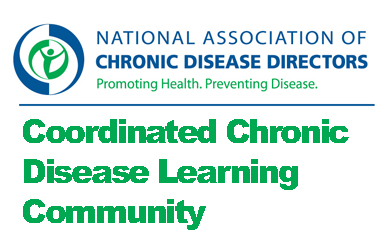 Cross Training Community of PracticeCharge:Explore the needs, methods, and tools that exist regarding cross-training chronic disease prevention program staff.  Identify resources and recommendations for how to implement and evaluate cross-training activities.Monday, March 25th, 2013Attending: Dita, Holly, Judy, Margie, JeanneNot attending: BrianDiscussion:Communities of PracticeDiscussion: Reviewed one pager.  Reviewed operations. Follow up: Dropbox may work so we will give it a try.  We will also use email for document sharing and Jeanne will set up a web archive.Chronic disease self managementDiscussion:  What are your questions about cross training for coordinated chronic disease? Obstacles we face are categorical funding streams, different grant years, and integrated positions?Funding for training?Staffing capacity across the quad FOA.  With no funding for coordinated chronic disease how do we continue this work? Skills assessment of the staff – what is necessary to move from program focus to more project focused work.What are the tools that exist for skills and capacity assessment?Risk factor mapping to identify shared risk factors as place to focus coordination work.What are the skills needed to accomplish coordinated chronic disease prevention?Using capacity assessment to identify skill areas for coordinated chronic disease.Finding content to meet training needs and finding a mechanism to offer it.Follow up: Continue brainstorm via email with the large group.FrameworkDiscussion: We will need to define a set of questions to answer.Follow up: After the large group has had a chance to add to the brainstorm, Jeanne will send out a prompt to identify 3 priority questions.Intermeeting workWhat: Bios and pictures. Review notes.  Identify three questions you recommend for the set of questions to answer.When:  Please send to Jeanne on Monday, April 8th.Next meeting:  Monday April 22nd, 2013, 1:00 pm eastern, (866) 453-0947, 9431004Note:  No May meeting – just email work in May.